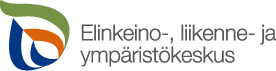 Tämä on tarjouslomake, joka on palautettava tarjouksen yhteydessä täytettynä.Tarjouksia vertailtaessa arvioidaan opetushenkilöstön muodollista pätevyyttä ja kokemusta vastaavan koulutuksen toteuttamisesta. Lähtökohtana vertailussa on pääopettajan pätevyyden ja soveltuvuuden arviointi.Tarjoaja nimeää kuhunkin koulutukseen yhden tai kaksi pääopettajaa, ellei liitteessä 1 esitetyissä hankittavan koulutuksen perustiedoissa ole toisin määritelty. Pääopettajalla ei tarkoiteta esimerkiksi koulutuksen vastuullista hallinnoijaa, vaan opettajaa, joka osallistuu merkittävästi ryhmän opetukseen ja ohjaukseen. Jos koulutuksella on useita pääopettajia, muodostuu arviointi pääopettajien yhteisarviona. Tarjoukseen voidaan liittää enintään kaksi CV-lomaketta. Tämän määrän ylittäviä tai muussa kuin määrämuodossa toimitettuja CV-tietoja ei huomioida vertailussa. Ainoastaan jos hankittavan koulutuksen perustiedoissa on asiasta erillinen maininta, liitteenä olevia CV-lomakkeita voi olla enemmän kuin kaksi. ELY-keskus varaa oikeuden tarkastaa ilmoitettuihin CV-tietoihin liittyvät todistukset kilpailutuksen ja sopimuskauden aikana.Lomakkeen voi täyttää sähköisesti tai käsin, mutta lomakkeen sisältöä ei saa muuttaa.PÄÄOPETTAJAN CV-LOMAKEPÄÄOPETTAJAN CV-LOMAKEPÄÄOPETTAJAN CV-LOMAKEPÄÄOPETTAJAN CV-LOMAKEPÄÄOPETTAJAN CV-LOMAKEPÄÄOPETTAJAN CV-LOMAKEPÄÄOPETTAJAN CV-LOMAKEPÄÄOPETTAJAN CV-LOMAKEPÄÄOPETTAJAN CV-LOMAKEPÄÄOPETTAJAN CV-LOMAKEPÄÄOPETTAJAN CV-LOMAKEPÄÄOPETTAJAN CV-LOMAKEPÄÄOPETTAJAN CV-LOMAKEPÄÄOPETTAJAN CV-LOMAKETarjouslomake, palautetaan täytettynä tarjouksen liitteenä.Tarjouslomake, palautetaan täytettynä tarjouksen liitteenä.Tarjouslomake, palautetaan täytettynä tarjouksen liitteenä.Tarjouslomake, palautetaan täytettynä tarjouksen liitteenä.Tarjouslomake, palautetaan täytettynä tarjouksen liitteenä.Tarjouslomake, palautetaan täytettynä tarjouksen liitteenä.Tarjouslomake, palautetaan täytettynä tarjouksen liitteenä.Tarjouslomake, palautetaan täytettynä tarjouksen liitteenä.Tarjoajan nimi:Tarjoajan nimi:Tarjoajan nimi:Koulutuksen nimi:Koulutuksen nimi:Koulutuksen nimi:Pääopettajan nimi:Pääopettajan nimi:Pääopettajan nimi:1. KOULUTUS1. KOULUTUS1. KOULUTUS1. KOULUTUS1. Suoritettu tutkinto1. Suoritettu tutkinto1. Suoritettu tutkinto1. Suoritettu tutkinto1. Suoritettu tutkinto1. Suoritettu tutkinto1. Suoritettu tutkinto(Ohje: Ilmoitetaan hankinnan kannalta oleellisimmat tutkinnot,(Ohje: Ilmoitetaan hankinnan kannalta oleellisimmat tutkinnot,(Ohje: Ilmoitetaan hankinnan kannalta oleellisimmat tutkinnot,(Ohje: Ilmoitetaan hankinnan kannalta oleellisimmat tutkinnot,(Ohje: Ilmoitetaan hankinnan kannalta oleellisimmat tutkinnot,(Ohje: Ilmoitetaan hankinnan kannalta oleellisimmat tutkinnot,(Ohje: Ilmoitetaan hankinnan kannalta oleellisimmat tutkinnot,(Ohje: Ilmoitetaan hankinnan kannalta oleellisimmat tutkinnot,(Ohje: Ilmoitetaan hankinnan kannalta oleellisimmat tutkinnot,(Ohje: Ilmoitetaan hankinnan kannalta oleellisimmat tutkinnot,esimerkiksi ylin tutkinto ja koulutusalaan liittyvät tutkinnot. esimerkiksi ylin tutkinto ja koulutusalaan liittyvät tutkinnot. esimerkiksi ylin tutkinto ja koulutusalaan liittyvät tutkinnot. esimerkiksi ylin tutkinto ja koulutusalaan liittyvät tutkinnot. esimerkiksi ylin tutkinto ja koulutusalaan liittyvät tutkinnot. esimerkiksi ylin tutkinto ja koulutusalaan liittyvät tutkinnot. esimerkiksi ylin tutkinto ja koulutusalaan liittyvät tutkinnot. esimerkiksi ylin tutkinto ja koulutusalaan liittyvät tutkinnot. esimerkiksi ylin tutkinto ja koulutusalaan liittyvät tutkinnot. esimerkiksi ylin tutkinto ja koulutusalaan liittyvät tutkinnot. esimerkiksi ylin tutkinto ja koulutusalaan liittyvät tutkinnot. Ilmoitetaan sanallisesti esim. "Oikeustieteen maisteri").Ilmoitetaan sanallisesti esim. "Oikeustieteen maisteri").Ilmoitetaan sanallisesti esim. "Oikeustieteen maisteri").Ilmoitetaan sanallisesti esim. "Oikeustieteen maisteri").Ilmoitetaan sanallisesti esim. "Oikeustieteen maisteri").Ilmoitetaan sanallisesti esim. "Oikeustieteen maisteri").Ilmoitetaan sanallisesti esim. "Oikeustieteen maisteri").Ilmoitetaan sanallisesti esim. "Oikeustieteen maisteri").Ilmoitetaan sanallisesti esim. "Oikeustieteen maisteri").Ilmoitetaan sanallisesti esim. "Oikeustieteen maisteri").Tutkinnon suorittamisvuosi ja oppilaitosTutkinnon suorittamisvuosi ja oppilaitosTutkinnon suorittamisvuosi ja oppilaitosTutkinnon suorittamisvuosi ja oppilaitosTutkinnon suorittamisvuosi ja oppilaitosTutkinnon suorittamisvuosi ja oppilaitosTutkinnon suorittamisvuosi ja oppilaitosTutkinnon suorittamisvuosi ja oppilaitos(Ohje: Vain valmiit tutkinnot ilmoitetaan)(Ohje: Vain valmiit tutkinnot ilmoitetaan)(Ohje: Vain valmiit tutkinnot ilmoitetaan)(Ohje: Vain valmiit tutkinnot ilmoitetaan)(Ohje: Vain valmiit tutkinnot ilmoitetaan)(Ohje: Vain valmiit tutkinnot ilmoitetaan)(Ohje: Vain valmiit tutkinnot ilmoitetaan)(Ohje: Vain valmiit tutkinnot ilmoitetaan)2. Suoritettu tutkinto2. Suoritettu tutkinto2. Suoritettu tutkinto2. Suoritettu tutkinto2. Suoritettu tutkinto2. Suoritettu tutkinto2. Suoritettu tutkintoTutkinnon suorittamisvuosi ja oppilaitosTutkinnon suorittamisvuosi ja oppilaitosTutkinnon suorittamisvuosi ja oppilaitosTutkinnon suorittamisvuosi ja oppilaitosTutkinnon suorittamisvuosi ja oppilaitosTutkinnon suorittamisvuosi ja oppilaitosTutkinnon suorittamisvuosi ja oppilaitosTutkinnon suorittamisvuosi ja oppilaitos3. Suoritettu tutkinto3. Suoritettu tutkinto3. Suoritettu tutkinto3. Suoritettu tutkinto3. Suoritettu tutkinto3. Suoritettu tutkinto3. Suoritettu tutkintoTutkinnon suorittamisvuosi ja oppilaitosTutkinnon suorittamisvuosi ja oppilaitosTutkinnon suorittamisvuosi ja oppilaitosTutkinnon suorittamisvuosi ja oppilaitosTutkinnon suorittamisvuosi ja oppilaitosTutkinnon suorittamisvuosi ja oppilaitosTutkinnon suorittamisvuosi ja oppilaitosTutkinnon suorittamisvuosi ja oppilaitosNäyttötutkintomaisterikoulutus suoritettuNäyttötutkintomaisterikoulutus suoritettuNäyttötutkintomaisterikoulutus suoritettuNäyttötutkintomaisterikoulutus suoritettuNäyttötutkintomaisterikoulutus suoritettuNäyttötutkintomaisterikoulutus suoritettuNäyttötutkintomaisterikoulutus suoritettuNäyttötutkintomaisterikoulutus suoritettuNäyttötutkintomaisterikoulutus suoritettuKylläKylläEiEiMuu täydennyskoulutusMuu täydennyskoulutusMuu täydennyskoulutus(Ohje: Ilmoitetaan koulutuksen nimi)(Ohje: Ilmoitetaan koulutuksen nimi)(Ohje: Ilmoitetaan koulutuksen nimi)(Ohje: Ilmoitetaan koulutuksen nimi)2. PEDAGOGINEN PÄTEVYYS2. PEDAGOGINEN PÄTEVYYS2. PEDAGOGINEN PÄTEVYYS2. PEDAGOGINEN PÄTEVYYSVähintään 60 op:n /35 ov:n laajuiset opettajanVähintään 60 op:n /35 ov:n laajuiset opettajanVähintään 60 op:n /35 ov:n laajuiset opettajanVähintään 60 op:n /35 ov:n laajuiset opettajanVähintään 60 op:n /35 ov:n laajuiset opettajanVähintään 60 op:n /35 ov:n laajuiset opettajanKylläpedagogiset opinnot suoritettu joko tutkintoonpedagogiset opinnot suoritettu joko tutkintoonpedagogiset opinnot suoritettu joko tutkintoonpedagogiset opinnot suoritettu joko tutkintoonpedagogiset opinnot suoritettu joko tutkintoonpedagogiset opinnot suoritettu joko tutkintoonEikuuluvina tai erillisinä opintoina.kuuluvina tai erillisinä opintoina.kuuluvina tai erillisinä opintoina.kuuluvina tai erillisinä opintoina.kuuluvina tai erillisinä opintoina.3. KOULUTTAJAKOKEMUS3. KOULUTTAJAKOKEMUS3. KOULUTTAJAKOKEMUS3. KOULUTTAJAKOKEMUSKouluttajakokemus vastaavasta alan aikuis-Kouluttajakokemus vastaavasta alan aikuis-Kouluttajakokemus vastaavasta alan aikuis-Kouluttajakokemus vastaavasta alan aikuis-Kouluttajakokemus vastaavasta alan aikuis-Kouluttajakokemus vastaavasta alan aikuis-yli 5 vuottayli 5 vuottayli 5 vuottakoulutuksestakoulutuksesta1-5 vuotta1-5 vuotta1-5 vuottaalle 1 vuosialle 1 vuosialle 1 vuosiei kokemustaei kokemustaei kokemustaKouluttajakokemus muusta koulutuksestaKouluttajakokemus muusta koulutuksestaKouluttajakokemus muusta koulutuksestaKouluttajakokemus muusta koulutuksestaKouluttajakokemus muusta koulutuksestaKouluttajakokemus muusta koulutuksesta(Ohje: Opettajana toimiminen esim. nuorisoasteella (Ohje: Opettajana toimiminen esim. nuorisoasteella (Ohje: Opettajana toimiminen esim. nuorisoasteella (Ohje: Opettajana toimiminen esim. nuorisoasteella (Ohje: Opettajana toimiminen esim. nuorisoasteella (Ohje: Opettajana toimiminen esim. nuorisoasteella Kyllätai eri alalla.)tai eri alalla.)Ei4. ALAN TYÖKOKEMUS4. ALAN TYÖKOKEMUS4. ALAN TYÖKOKEMUS4. ALAN TYÖKOKEMUSKoulutuksen tavoiteammattiin/toimialaan Koulutuksen tavoiteammattiin/toimialaan Koulutuksen tavoiteammattiin/toimialaan Koulutuksen tavoiteammattiin/toimialaan Koulutuksen tavoiteammattiin/toimialaan Koulutuksen tavoiteammattiin/toimialaan yli 3 vuottayli 3 vuottayli 3 vuottaliittyvä työkokemusliittyvä työkokemus1-3 vuotta1-3 vuotta1-3 vuotta(Ohje: Ilmoitetaan alan työkokemus, joka ei ole(Ohje: Ilmoitetaan alan työkokemus, joka ei ole(Ohje: Ilmoitetaan alan työkokemus, joka ei ole(Ohje: Ilmoitetaan alan työkokemus, joka ei ole(Ohje: Ilmoitetaan alan työkokemus, joka ei ole(Ohje: Ilmoitetaan alan työkokemus, joka ei olealle 1 vuosialle 1 vuosialle 1 vuosikouluttajakokemusta. Kaikki kouluttajakokemuskouluttajakokemusta. Kaikki kouluttajakokemuskouluttajakokemusta. Kaikki kouluttajakokemuskouluttajakokemusta. Kaikki kouluttajakokemuskouluttajakokemusta. Kaikki kouluttajakokemuskouluttajakokemusta. Kaikki kouluttajakokemusei kokemustaei kokemustaei kokemustailmoitetaan kohdassa 3.)ilmoitetaan kohdassa 3.)ilmoitetaan kohdassa 3.)ilmoitetaan kohdassa 3.)Lyhyt kuvaus tehtävistä, esim. ammattinimike/Lyhyt kuvaus tehtävistä, esim. ammattinimike/Lyhyt kuvaus tehtävistä, esim. ammattinimike/Lyhyt kuvaus tehtävistä, esim. ammattinimike/Lyhyt kuvaus tehtävistä, esim. ammattinimike/Lyhyt kuvaus tehtävistä, esim. ammattinimike/nimikkeetnimikkeetPaikka ja aikaPaikka ja aikaPaikka ja aikaPääopettajan allekirjoitusNimenselvennysNimenselvennys